Ben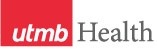 WEEKLY RELAYSWEEKLY RELAYSMarch 21, 2019YOUR DEPARTMENT NEWS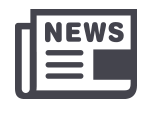 YOUR DEPARTMENT NEWSYOUR DEPARTMENT NEWSUTMB NEWS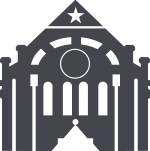 UTMB NEWSOffice of Educational DevelopmentDrs. Buck & Monteiro will be attending the 2019 SGEA conference and presenting a workshop.On April 1st & 2nd, please join us for the third and final part of Dr. Vicki Freeman’s series on testing, titled “Are you really testing what you think you are testing?”  You can register here:  https://utmb.us/38d or email Becki with any questions at OEDhelp@utmb.edu.Employee SpotlightRuth E. Levine, MDAssociate Dean for Student Affairs & AdmissionsOffice of Student Affairs & AdmissionsProfessor of Psychiatry & Behavior SciencesDepartment of Psychiatry  Behavioral Sciences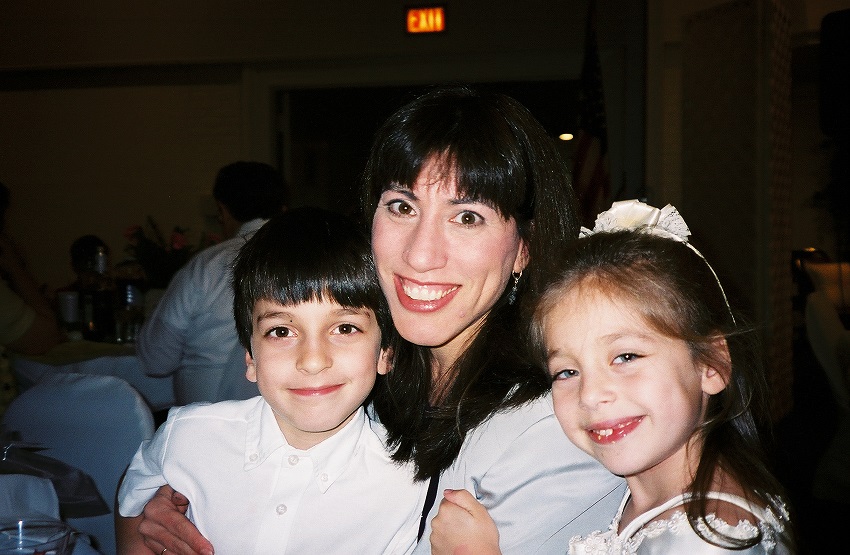 Office of Educational DevelopmentDrs. Buck & Monteiro will be attending the 2019 SGEA conference and presenting a workshop.On April 1st & 2nd, please join us for the third and final part of Dr. Vicki Freeman’s series on testing, titled “Are you really testing what you think you are testing?”  You can register here:  https://utmb.us/38d or email Becki with any questions at OEDhelp@utmb.edu.Employee SpotlightRuth E. Levine, MDAssociate Dean for Student Affairs & AdmissionsOffice of Student Affairs & AdmissionsProfessor of Psychiatry & Behavior SciencesDepartment of Psychiatry  Behavioral SciencesOffice of Educational DevelopmentDrs. Buck & Monteiro will be attending the 2019 SGEA conference and presenting a workshop.On April 1st & 2nd, please join us for the third and final part of Dr. Vicki Freeman’s series on testing, titled “Are you really testing what you think you are testing?”  You can register here:  https://utmb.us/38d or email Becki with any questions at OEDhelp@utmb.edu.Employee SpotlightRuth E. Levine, MDAssociate Dean for Student Affairs & AdmissionsOffice of Student Affairs & AdmissionsProfessor of Psychiatry & Behavior SciencesDepartment of Psychiatry  Behavioral SciencesMonthly financial update—results as of Feb. 28, 2019:UTMB ResultsFor the month of February 2019, UTMB (including the Clear Lake Campus) had an adjusted margin loss of $7.9 million, which was $0.3 million better than planned. (See additional note on Clear Lake Campus below).Fiscal year-to-date, we had a loss of $22 million, which was $8.7 million better than planned.Clear Lake Campus ResultsAs a reminder, we will monitor financial performance for the Clear Lake Campus both on its own and as a part of overall UTMB results through the remainder of FY19. The following information relates only to the Clear Lake Campus:For the month of February 2019, Clear Lake Campus had an adjusted margin loss of $4 million, which was $0.3 million worse than planned.Fiscal year-to-date, Clear Lake Campus had an adjusted margin loss of $19 million, which was on target compared to budget.Thank you for your ongoing efforts to manage expenses and improve the efficiency of our work to ensure the long-term success of UTMB’s mission.UT System 2018 Financial Condition Report:UTMB receives “Satisfactory” status on UT System’s 2018 Annual Financial Condition Report. Each year, UT System reports on the financial strength of all UT Institutions based on financial ratios commonly used by bond rating agencies, public accounting firms and consulting firms. The analysis also measures other factors, including market profile, operating performance, wealth and liquidity, and leverage. Based on the results, UT System rates each institution as either “Satisfactory,” “Watch” or “Unsatisfactory.” For the last five years, UTMB has received a rating of “Satisfactory.”  New office supply formulary:Effective April 1, departments will be required to purchase all office supplies from UTMB’s new customized formulary through Today's Business Solutions (TBS), our organization’s office supply vendor. In collaboration with TBS and Huron consultants, an internal UTMB work group developed a standardized office supply formulary that includes more than 2,000 items that faculty and staff need to do their work. With your commitment and compliance, UTMB will save a minimum of $300,000 per year with the implementation of this new process. Starting early the week of March 25, you can get detailed instructions, contact information and resources on how to request formulary additions or special items at https://www.utmb.edu/supplychain/officesupplyformulary/default.asp. Monthly financial update—results as of Feb. 28, 2019:UTMB ResultsFor the month of February 2019, UTMB (including the Clear Lake Campus) had an adjusted margin loss of $7.9 million, which was $0.3 million better than planned. (See additional note on Clear Lake Campus below).Fiscal year-to-date, we had a loss of $22 million, which was $8.7 million better than planned.Clear Lake Campus ResultsAs a reminder, we will monitor financial performance for the Clear Lake Campus both on its own and as a part of overall UTMB results through the remainder of FY19. The following information relates only to the Clear Lake Campus:For the month of February 2019, Clear Lake Campus had an adjusted margin loss of $4 million, which was $0.3 million worse than planned.Fiscal year-to-date, Clear Lake Campus had an adjusted margin loss of $19 million, which was on target compared to budget.Thank you for your ongoing efforts to manage expenses and improve the efficiency of our work to ensure the long-term success of UTMB’s mission.UT System 2018 Financial Condition Report:UTMB receives “Satisfactory” status on UT System’s 2018 Annual Financial Condition Report. Each year, UT System reports on the financial strength of all UT Institutions based on financial ratios commonly used by bond rating agencies, public accounting firms and consulting firms. The analysis also measures other factors, including market profile, operating performance, wealth and liquidity, and leverage. Based on the results, UT System rates each institution as either “Satisfactory,” “Watch” or “Unsatisfactory.” For the last five years, UTMB has received a rating of “Satisfactory.”  New office supply formulary:Effective April 1, departments will be required to purchase all office supplies from UTMB’s new customized formulary through Today's Business Solutions (TBS), our organization’s office supply vendor. In collaboration with TBS and Huron consultants, an internal UTMB work group developed a standardized office supply formulary that includes more than 2,000 items that faculty and staff need to do their work. With your commitment and compliance, UTMB will save a minimum of $300,000 per year with the implementation of this new process. Starting early the week of March 25, you can get detailed instructions, contact information and resources on how to request formulary additions or special items at https://www.utmb.edu/supplychain/officesupplyformulary/default.asp. TOPICSLEGEND	PATIENT CARE	EDUCATION & RESEARCH	INSTITUTIONAL SUPPORT	CMC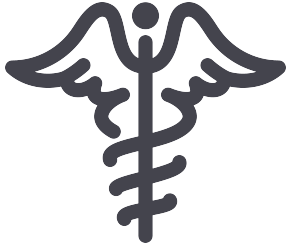 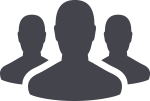 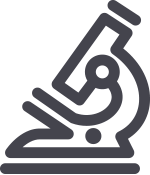 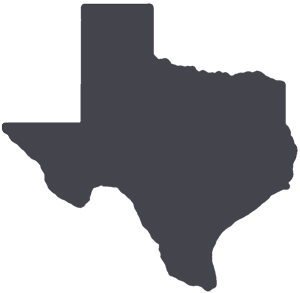 	PATIENT CARE	EDUCATION & RESEARCH	INSTITUTIONAL SUPPORT	CMC	PATIENT CARE	EDUCATION & RESEARCH	INSTITUTIONAL SUPPORT	CMC	PATIENT CARE	EDUCATION & RESEARCH	INSTITUTIONAL SUPPORT	CMCAROUND UTMB (Use the legend above to quickly find items of interest to your team)AROUND UTMB (Use the legend above to quickly find items of interest to your team)AROUND UTMB (Use the legend above to quickly find items of interest to your team)AROUND UTMB (Use the legend above to quickly find items of interest to your team)AROUND UTMB (Use the legend above to quickly find items of interest to your team)UTMB Professionalism Committee hosts Inspired Care presentation by Rich Bluni:UTMB’s Professionalism Committee invites all employees to a presentation by noted health care leader, speaker and author Rich Bluni titled “Empty Bottles, Yellow Cars and Feeding Wolves: Inspired Working” on April 3 from 2 to 3:15 p.m. in the Levin Hall South Auditorium on the Galveston Campus. Bluni’s Inspired Care presentation helps health care professionals, whether on the front lines of direct patient care or in any part of the health care spectrum, feel attached to the “why” of their work. Seating is limited. Visit https://utmb.us/382 for additional information and to register. The presentation will be recorded and available for viewing online for those unable to attend.Latest Pulse video addresses managing change as an academic medical center:In the most recent Pulse video, President Callender discusses how UTMB is managing change as an academic medical center. You can find the most recent Pulse video on the President’s website at https://www.utmb.edu/president/pulse.SAFETY SPOTLIGHTUTMB Police launch Twitter account:In late January, the UTMB Police Department launched a new account on Twitter. The account, which can be found at https://twitter.com/UTMBPOLICE, includes updates about law enforcement  and emergency activity taking place on or near our campuses, and a host of other information pertinent to the UTMB community and beyond. UTMB Police also wants to connect to the community at large to enhance its recruitment of new employees. Follow UTMB Police on Twitter today to start receiving updates from the department in your feed. UPDATEFY19 Tuition Reimbursement Program:UTMB’s Tuition Reimbursement Program promotes the professional growth and development of our workforce by providing tax-free educational assistance. The program is available to all employees pursuing a registered nursing degree or a degree that directly relates to an identified hard-to-fill position, and the annual reimbursement cap for FY19 has increased from $1,350 to $3,000. For the remainder of the fiscal year, UTMB is waiving the 30-day period before the start of a semester for interested employees to submit their application and degree plan. To learn more about the program’s eligibility criteria and application process, please visit https://hr.utmb.edu/hrbbc/benefits/tuition/.National Doctors’ Day at UTMB on March 29:National Doctors' Day is held every year on March 30 in the United States as a day to celebrate the contributions of physicians who care for the citizens of this country. First celebrated in 1933, National Doctors’ Day was later recognized by the U.S. Congress and then President George H. Bush as a national day of appreciation for physicians across the country. UTMB plans to honor physicians on the Galveston, League City and Angleton Danbury campuses on March 29.       CMC—Compliance training deadline:Please remember that March 31 is the due date for all CMC employees to complete their annual online compliance training.UTMB Professionalism Committee hosts Inspired Care presentation by Rich Bluni:UTMB’s Professionalism Committee invites all employees to a presentation by noted health care leader, speaker and author Rich Bluni titled “Empty Bottles, Yellow Cars and Feeding Wolves: Inspired Working” on April 3 from 2 to 3:15 p.m. in the Levin Hall South Auditorium on the Galveston Campus. Bluni’s Inspired Care presentation helps health care professionals, whether on the front lines of direct patient care or in any part of the health care spectrum, feel attached to the “why” of their work. Seating is limited. Visit https://utmb.us/382 for additional information and to register. The presentation will be recorded and available for viewing online for those unable to attend.Latest Pulse video addresses managing change as an academic medical center:In the most recent Pulse video, President Callender discusses how UTMB is managing change as an academic medical center. You can find the most recent Pulse video on the President’s website at https://www.utmb.edu/president/pulse.SAFETY SPOTLIGHTUTMB Police launch Twitter account:In late January, the UTMB Police Department launched a new account on Twitter. The account, which can be found at https://twitter.com/UTMBPOLICE, includes updates about law enforcement  and emergency activity taking place on or near our campuses, and a host of other information pertinent to the UTMB community and beyond. UTMB Police also wants to connect to the community at large to enhance its recruitment of new employees. Follow UTMB Police on Twitter today to start receiving updates from the department in your feed. UPDATEFY19 Tuition Reimbursement Program:UTMB’s Tuition Reimbursement Program promotes the professional growth and development of our workforce by providing tax-free educational assistance. The program is available to all employees pursuing a registered nursing degree or a degree that directly relates to an identified hard-to-fill position, and the annual reimbursement cap for FY19 has increased from $1,350 to $3,000. For the remainder of the fiscal year, UTMB is waiving the 30-day period before the start of a semester for interested employees to submit their application and degree plan. To learn more about the program’s eligibility criteria and application process, please visit https://hr.utmb.edu/hrbbc/benefits/tuition/.National Doctors’ Day at UTMB on March 29:National Doctors' Day is held every year on March 30 in the United States as a day to celebrate the contributions of physicians who care for the citizens of this country. First celebrated in 1933, National Doctors’ Day was later recognized by the U.S. Congress and then President George H. Bush as a national day of appreciation for physicians across the country. UTMB plans to honor physicians on the Galveston, League City and Angleton Danbury campuses on March 29.       CMC—Compliance training deadline:Please remember that March 31 is the due date for all CMC employees to complete their annual online compliance training.UTMB Professionalism Committee hosts Inspired Care presentation by Rich Bluni:UTMB’s Professionalism Committee invites all employees to a presentation by noted health care leader, speaker and author Rich Bluni titled “Empty Bottles, Yellow Cars and Feeding Wolves: Inspired Working” on April 3 from 2 to 3:15 p.m. in the Levin Hall South Auditorium on the Galveston Campus. Bluni’s Inspired Care presentation helps health care professionals, whether on the front lines of direct patient care or in any part of the health care spectrum, feel attached to the “why” of their work. Seating is limited. Visit https://utmb.us/382 for additional information and to register. The presentation will be recorded and available for viewing online for those unable to attend.Latest Pulse video addresses managing change as an academic medical center:In the most recent Pulse video, President Callender discusses how UTMB is managing change as an academic medical center. You can find the most recent Pulse video on the President’s website at https://www.utmb.edu/president/pulse.SAFETY SPOTLIGHTUTMB Police launch Twitter account:In late January, the UTMB Police Department launched a new account on Twitter. The account, which can be found at https://twitter.com/UTMBPOLICE, includes updates about law enforcement  and emergency activity taking place on or near our campuses, and a host of other information pertinent to the UTMB community and beyond. UTMB Police also wants to connect to the community at large to enhance its recruitment of new employees. Follow UTMB Police on Twitter today to start receiving updates from the department in your feed. UPDATEFY19 Tuition Reimbursement Program:UTMB’s Tuition Reimbursement Program promotes the professional growth and development of our workforce by providing tax-free educational assistance. The program is available to all employees pursuing a registered nursing degree or a degree that directly relates to an identified hard-to-fill position, and the annual reimbursement cap for FY19 has increased from $1,350 to $3,000. For the remainder of the fiscal year, UTMB is waiving the 30-day period before the start of a semester for interested employees to submit their application and degree plan. To learn more about the program’s eligibility criteria and application process, please visit https://hr.utmb.edu/hrbbc/benefits/tuition/.National Doctors’ Day at UTMB on March 29:National Doctors' Day is held every year on March 30 in the United States as a day to celebrate the contributions of physicians who care for the citizens of this country. First celebrated in 1933, National Doctors’ Day was later recognized by the U.S. Congress and then President George H. Bush as a national day of appreciation for physicians across the country. UTMB plans to honor physicians on the Galveston, League City and Angleton Danbury campuses on March 29.       CMC—Compliance training deadline:Please remember that March 31 is the due date for all CMC employees to complete their annual online compliance training.REMINDERS2019 Mondays in March series continues:UTMB’s annual Mondays in March series will conclude March 25 at noon in the Levin Hall Main Auditorium on the Galveston Campus with a panel discussion, “A Look Ahead with Executive Leadership.” For more information about this year’s series or to view the previous panel discussions, visit https://www.utmb.edu/mondays-in-march. To submit questions for consideration during the final panel on March 25, visit https://www.utmb.edu/mondays-in-march/questions.UT System 2019 Spring Wellness Challenge:The Spring Into Motion wellness challenge begins April 1 and is open to all UT SELECT medical plan members and dependents age 18 and above. The goal of the four-week challenge is to log 60 or more points through the Living Well online platform or mobile app. Participants who record their steps or minutes of physical activity each day will be eligible for rewards. Sign up now at www.utlivingwell.com or see iUTMB for more details. Registration for the challenge ends April 8.REMINDERS2019 Mondays in March series continues:UTMB’s annual Mondays in March series will conclude March 25 at noon in the Levin Hall Main Auditorium on the Galveston Campus with a panel discussion, “A Look Ahead with Executive Leadership.” For more information about this year’s series or to view the previous panel discussions, visit https://www.utmb.edu/mondays-in-march. To submit questions for consideration during the final panel on March 25, visit https://www.utmb.edu/mondays-in-march/questions.UT System 2019 Spring Wellness Challenge:The Spring Into Motion wellness challenge begins April 1 and is open to all UT SELECT medical plan members and dependents age 18 and above. The goal of the four-week challenge is to log 60 or more points through the Living Well online platform or mobile app. Participants who record their steps or minutes of physical activity each day will be eligible for rewards. Sign up now at www.utlivingwell.com or see iUTMB for more details. Registration for the challenge ends April 8.UTMB Professionalism Committee hosts Inspired Care presentation by Rich Bluni:UTMB’s Professionalism Committee invites all employees to a presentation by noted health care leader, speaker and author Rich Bluni titled “Empty Bottles, Yellow Cars and Feeding Wolves: Inspired Working” on April 3 from 2 to 3:15 p.m. in the Levin Hall South Auditorium on the Galveston Campus. Bluni’s Inspired Care presentation helps health care professionals, whether on the front lines of direct patient care or in any part of the health care spectrum, feel attached to the “why” of their work. Seating is limited. Visit https://utmb.us/382 for additional information and to register. The presentation will be recorded and available for viewing online for those unable to attend.Latest Pulse video addresses managing change as an academic medical center:In the most recent Pulse video, President Callender discusses how UTMB is managing change as an academic medical center. You can find the most recent Pulse video on the President’s website at https://www.utmb.edu/president/pulse.SAFETY SPOTLIGHTUTMB Police launch Twitter account:In late January, the UTMB Police Department launched a new account on Twitter. The account, which can be found at https://twitter.com/UTMBPOLICE, includes updates about law enforcement  and emergency activity taking place on or near our campuses, and a host of other information pertinent to the UTMB community and beyond. UTMB Police also wants to connect to the community at large to enhance its recruitment of new employees. Follow UTMB Police on Twitter today to start receiving updates from the department in your feed. UPDATEFY19 Tuition Reimbursement Program:UTMB’s Tuition Reimbursement Program promotes the professional growth and development of our workforce by providing tax-free educational assistance. The program is available to all employees pursuing a registered nursing degree or a degree that directly relates to an identified hard-to-fill position, and the annual reimbursement cap for FY19 has increased from $1,350 to $3,000. For the remainder of the fiscal year, UTMB is waiving the 30-day period before the start of a semester for interested employees to submit their application and degree plan. To learn more about the program’s eligibility criteria and application process, please visit https://hr.utmb.edu/hrbbc/benefits/tuition/.National Doctors’ Day at UTMB on March 29:National Doctors' Day is held every year on March 30 in the United States as a day to celebrate the contributions of physicians who care for the citizens of this country. First celebrated in 1933, National Doctors’ Day was later recognized by the U.S. Congress and then President George H. Bush as a national day of appreciation for physicians across the country. UTMB plans to honor physicians on the Galveston, League City and Angleton Danbury campuses on March 29.       CMC—Compliance training deadline:Please remember that March 31 is the due date for all CMC employees to complete their annual online compliance training.UTMB Professionalism Committee hosts Inspired Care presentation by Rich Bluni:UTMB’s Professionalism Committee invites all employees to a presentation by noted health care leader, speaker and author Rich Bluni titled “Empty Bottles, Yellow Cars and Feeding Wolves: Inspired Working” on April 3 from 2 to 3:15 p.m. in the Levin Hall South Auditorium on the Galveston Campus. Bluni’s Inspired Care presentation helps health care professionals, whether on the front lines of direct patient care or in any part of the health care spectrum, feel attached to the “why” of their work. Seating is limited. Visit https://utmb.us/382 for additional information and to register. The presentation will be recorded and available for viewing online for those unable to attend.Latest Pulse video addresses managing change as an academic medical center:In the most recent Pulse video, President Callender discusses how UTMB is managing change as an academic medical center. You can find the most recent Pulse video on the President’s website at https://www.utmb.edu/president/pulse.SAFETY SPOTLIGHTUTMB Police launch Twitter account:In late January, the UTMB Police Department launched a new account on Twitter. The account, which can be found at https://twitter.com/UTMBPOLICE, includes updates about law enforcement  and emergency activity taking place on or near our campuses, and a host of other information pertinent to the UTMB community and beyond. UTMB Police also wants to connect to the community at large to enhance its recruitment of new employees. Follow UTMB Police on Twitter today to start receiving updates from the department in your feed. UPDATEFY19 Tuition Reimbursement Program:UTMB’s Tuition Reimbursement Program promotes the professional growth and development of our workforce by providing tax-free educational assistance. The program is available to all employees pursuing a registered nursing degree or a degree that directly relates to an identified hard-to-fill position, and the annual reimbursement cap for FY19 has increased from $1,350 to $3,000. For the remainder of the fiscal year, UTMB is waiving the 30-day period before the start of a semester for interested employees to submit their application and degree plan. To learn more about the program’s eligibility criteria and application process, please visit https://hr.utmb.edu/hrbbc/benefits/tuition/.National Doctors’ Day at UTMB on March 29:National Doctors' Day is held every year on March 30 in the United States as a day to celebrate the contributions of physicians who care for the citizens of this country. First celebrated in 1933, National Doctors’ Day was later recognized by the U.S. Congress and then President George H. Bush as a national day of appreciation for physicians across the country. UTMB plans to honor physicians on the Galveston, League City and Angleton Danbury campuses on March 29.       CMC—Compliance training deadline:Please remember that March 31 is the due date for all CMC employees to complete their annual online compliance training.UTMB Professionalism Committee hosts Inspired Care presentation by Rich Bluni:UTMB’s Professionalism Committee invites all employees to a presentation by noted health care leader, speaker and author Rich Bluni titled “Empty Bottles, Yellow Cars and Feeding Wolves: Inspired Working” on April 3 from 2 to 3:15 p.m. in the Levin Hall South Auditorium on the Galveston Campus. Bluni’s Inspired Care presentation helps health care professionals, whether on the front lines of direct patient care or in any part of the health care spectrum, feel attached to the “why” of their work. Seating is limited. Visit https://utmb.us/382 for additional information and to register. The presentation will be recorded and available for viewing online for those unable to attend.Latest Pulse video addresses managing change as an academic medical center:In the most recent Pulse video, President Callender discusses how UTMB is managing change as an academic medical center. You can find the most recent Pulse video on the President’s website at https://www.utmb.edu/president/pulse.SAFETY SPOTLIGHTUTMB Police launch Twitter account:In late January, the UTMB Police Department launched a new account on Twitter. The account, which can be found at https://twitter.com/UTMBPOLICE, includes updates about law enforcement  and emergency activity taking place on or near our campuses, and a host of other information pertinent to the UTMB community and beyond. UTMB Police also wants to connect to the community at large to enhance its recruitment of new employees. Follow UTMB Police on Twitter today to start receiving updates from the department in your feed. UPDATEFY19 Tuition Reimbursement Program:UTMB’s Tuition Reimbursement Program promotes the professional growth and development of our workforce by providing tax-free educational assistance. The program is available to all employees pursuing a registered nursing degree or a degree that directly relates to an identified hard-to-fill position, and the annual reimbursement cap for FY19 has increased from $1,350 to $3,000. For the remainder of the fiscal year, UTMB is waiving the 30-day period before the start of a semester for interested employees to submit their application and degree plan. To learn more about the program’s eligibility criteria and application process, please visit https://hr.utmb.edu/hrbbc/benefits/tuition/.National Doctors’ Day at UTMB on March 29:National Doctors' Day is held every year on March 30 in the United States as a day to celebrate the contributions of physicians who care for the citizens of this country. First celebrated in 1933, National Doctors’ Day was later recognized by the U.S. Congress and then President George H. Bush as a national day of appreciation for physicians across the country. UTMB plans to honor physicians on the Galveston, League City and Angleton Danbury campuses on March 29.       CMC—Compliance training deadline:Please remember that March 31 is the due date for all CMC employees to complete their annual online compliance training.DID YOU KNOW?
UTMB has a dedicated team that proactively looks out for our patients’ health and wellness. The Health Maintenance Team promotes the health of UTMB patients by sending reminders about routine preventive care screenings, immunizations, vaccines and well-care visits via MyChart, mail, telephone outreach and text message. As a division of UTMB Care Management, the Health Maintenance Team supports population health initiatives at UTMB, such as the Medicaid 1115 Transformation Waiver Delivery System Reform Incentive Payment (DSRIP) program; value-based payment programs, such as the Merit-based Incentive Payment System (MIPS) program; and accountable care contracts with payors, such as insurance companies and the Centers for Medicare & Medicaid Services (CMS). If you work directly with patients, please let them know they may receive important preventative care reminders. Wondering if you are up to date on your own preventive care? Check your MyChart account for reminders or call the Health Maintenance Team for assistance scheduling your preventive care appointments at (409) 266-1401. Learn more about UTMB’s population health efforts at http://intranet.utmb.edu/population-health.DID YOU KNOW?
UTMB has a dedicated team that proactively looks out for our patients’ health and wellness. The Health Maintenance Team promotes the health of UTMB patients by sending reminders about routine preventive care screenings, immunizations, vaccines and well-care visits via MyChart, mail, telephone outreach and text message. As a division of UTMB Care Management, the Health Maintenance Team supports population health initiatives at UTMB, such as the Medicaid 1115 Transformation Waiver Delivery System Reform Incentive Payment (DSRIP) program; value-based payment programs, such as the Merit-based Incentive Payment System (MIPS) program; and accountable care contracts with payors, such as insurance companies and the Centers for Medicare & Medicaid Services (CMS). If you work directly with patients, please let them know they may receive important preventative care reminders. Wondering if you are up to date on your own preventive care? Check your MyChart account for reminders or call the Health Maintenance Team for assistance scheduling your preventive care appointments at (409) 266-1401. Learn more about UTMB’s population health efforts at http://intranet.utmb.edu/population-health.